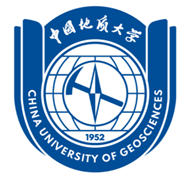 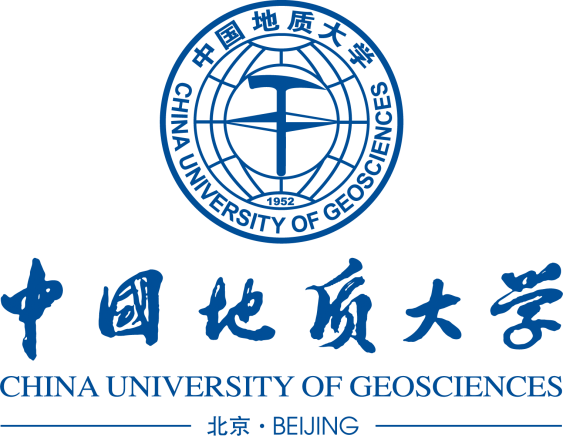 大型精密贵重仪器及成套设备验收报告（10万元及以上）实验室与设备管理处制表（2021年版）填  表  说  明一、凡单价≥10万元的仪器设备，或成套使用总金额≥10万元的仪器设备，验收时填写此报告；二、进口仪器设备，属国家法定商检的，必须进行商检；不属国家法定商检的，根据仪器设备的类型、技术性能、合同的有关条款等确定是否进行商检。三、仪器设备到校，由最终用户在生产厂家安装调试人员到场的情况下，依据合同及装箱单对仪器设备进行开箱验收，对内外包装、外观及实物进行验收清点，并做好验收记录；四、安装调试完毕，由使用单位技术人员和生产厂家的安装调试人员依据合同、技术协议及使用说明书的要求进行测试验收，必要时请有关专家或专业测试机构进行测试，并做好技术测试验收记录；五、开箱验收及技术测试验收完毕，使用单位填写好本报告的一、二、三、四部分内容，进行最终验收；六、 最终验收由二级单位自行组织。单台套价格10万元（含）至20万元（不含）的仪器设备验收小组需由不少于3名专家组成，且必须有二级单位分管领导参与；20万元（含）以上仪器设备验收小组须由不少于5名专家组成，且必须有二级单位分管领导、实验室与设备管理处、招标与采购办公室、经费归口部门等参与；100万元（含）以上仪器设备原则上邀请至少2名校外专家进行验收；300万元（含）以上仪器设备验收须有经费归口部门分管校领导参加。采用分散论证购置的仪器设备到货验收时邀请的专家原则上应与论证时邀请的专家一致。七、单台套价格在20万元（含）以上的仪器设备验收合格后应逐台建立技术档案，由二级单位负责收集，建账时一并交实验室与设备管理处审批备案方能到财务报账。归档内容包括：仪器设备可行性论证报告、采购合同、验收记录、验收报告等，实验室与设备管理处定期移交档案馆保存。；八、本表各栏目可根据需要自行添加或扩充；九、本表一式三份，由二级单位、经费管理部门、实设处分别留存，须用A4纸打印或用蓝色、黑色墨水钢笔填写，字迹工整、清晰。仪器设备基本情况二、开箱验收记录三、技术验收记录（依据说明书测定仪器设备的性能和各项技术指标，填入下表或另附测试报告，说明测试结果是否达到合同要求，其性能是否稳定。）四、仪器设备使用管理情况五、验收结论备注：尾页格式不能变动，必须打印在同一张A4纸上。仪器设备名称二 级 单 位 (盖章)项目负责人填表人项目验收日期名  称中文：中文：中文：中文：中文：名  称英文：英文：英文：英文：英文：国  别品牌型  号生产厂商供应（代理）商单  价人民币：人民币：人民币：数  量单  价外  币：外  币：外  币：数  量总  价人民币：人民币：人民币：经费来源总  价外  币：外  币：外  币：经费来源合同号发票号出厂日期出厂编号到校日期安装日期存放地点负责人（一）外观、数量等验收情况（一）外观、数量等验收情况（一）外观、数量等验收情况（一）外观、数量等验收情况（一）外观、数量等验收情况项  目  内  容项  目  内  容项  目  内  容是否1、内外包装（完好，无破损、碰伤、浸湿、受潮、变形等情况）1、内外包装（完好，无破损、碰伤、浸湿、受潮、变形等情况）1、内外包装（完好，无破损、碰伤、浸湿、受潮、变形等情况）2、设备及附件外型（无残损、锈蚀、碰伤等）2、设备及附件外型（无残损、锈蚀、碰伤等）2、设备及附件外型（无残损、锈蚀、碰伤等）3、主机、附件的型号、规格、配置和数量等（与合同、招投标文件、装箱单等相符）3、主机、附件的型号、规格、配置和数量等（与合同、招投标文件、装箱单等相符）3、主机、附件的型号、规格、配置和数量等（与合同、招投标文件、装箱单等相符）随机资料（如仪器设备说明书、操作规程、检修手册、产品合格证等）齐全随机资料（如仪器设备说明书、操作规程、检修手册、产品合格证等）齐全随机资料（如仪器设备说明书、操作规程、检修手册、产品合格证等）齐全（二）主要附件及备件登记（二）主要附件及备件登记（二）主要附件及备件登记（二）主要附件及备件登记（二）主要附件及备件登记编  号主要附件及备件名称主要附件及备件名称单位数量（三）所附软件、技术资料及说明书登记（三）所附软件、技术资料及说明书登记（三）所附软件、技术资料及说明书登记（三）所附软件、技术资料及说明书登记（三）所附软件、技术资料及说明书登记编  号资  料  名  称载体（纸质、光盘等）单位数量（四）验收情况记录（四）验收情况记录（四）验收情况记录（四）验收情况记录（四）验收情况记录                                     验收人（签名）：                                     验收人（签名）：                                     验收人（签名）：                                     验收人（签名）：                                     验收人（签名）：（一）技术指标测试验收记录表（一）技术指标测试验收记录表（一）技术指标测试验收记录表（一）技术指标测试验收记录表（一）技术指标测试验收记录表序号测试项目设计技术指标实际测试结果是否达到要求（二）测试验收情况记录（二）测试验收情况记录（二）测试验收情况记录（二）测试验收情况记录（二）测试验收情况记录                                      测试验收人（签名）：                                      测试验收人（签名）：                                      测试验收人（签名）：                                      测试验收人（签名）：                                      测试验收人（签名）：（一）管理人员落实情况（一）管理人员落实情况（一）管理人员落实情况（一）管理人员落实情况（一）管理人员落实情况（一）管理人员落实情况（一）管理人员落实情况（一）管理人员落实情况（一）管理人员落实情况姓  名姓  名专  业职 称职 务职  责职  责是否已培训或持证是否已培训或持证（二）仪器设备运行条件（房屋、家具、水、电、气、排污等）具备情况（二）仪器设备运行条件（房屋、家具、水、电、气、排污等）具备情况（二）仪器设备运行条件（房屋、家具、水、电、气、排污等）具备情况（二）仪器设备运行条件（房屋、家具、水、电、气、排污等）具备情况（二）仪器设备运行条件（房屋、家具、水、电、气、排污等）具备情况（二）仪器设备运行条件（房屋、家具、水、电、气、排污等）具备情况（二）仪器设备运行条件（房屋、家具、水、电、气、排污等）具备情况（二）仪器设备运行条件（房屋、家具、水、电、气、排污等）具备情况（二）仪器设备运行条件（房屋、家具、水、电、气、排污等）具备情况（三）使用、管理制度（如操作规程、维护保养办法等）建设情况（三）使用、管理制度（如操作规程、维护保养办法等）建设情况（三）使用、管理制度（如操作规程、维护保养办法等）建设情况（三）使用、管理制度（如操作规程、维护保养办法等）建设情况（三）使用、管理制度（如操作规程、维护保养办法等）建设情况（三）使用、管理制度（如操作规程、维护保养办法等）建设情况（三）使用、管理制度（如操作规程、维护保养办法等）建设情况（三）使用、管理制度（如操作规程、维护保养办法等）建设情况（三）使用、管理制度（如操作规程、维护保养办法等）建设情况序号制  度  名  称制  度  名  称制  度  名  称制  度  名  称制  度  名  称是否具备是否具备是否上墙（四）验收情况记录（四）验收情况记录（四）验收情况记录（四）验收情况记录（四）验收情况记录（四）验收情况记录（四）验收情况记录（四）验收情况记录（四）验收情况记录（一）二级单位意见单位（公章）        负责人（签名）：                  年    月    日（一）二级单位意见单位（公章）        负责人（签名）：                  年    月    日（一）二级单位意见单位（公章）        负责人（签名）：                  年    月    日（一）二级单位意见单位（公章）        负责人（签名）：                  年    月    日（一）二级单位意见单位（公章）        负责人（签名）：                  年    月    日（一）二级单位意见单位（公章）        负责人（签名）：                  年    月    日验收小组成员姓  名单  位专  业职  称签 名验收小组成员验收小组成员验收小组成员验收小组成员验收小组成员验收小组成员验收小组成员注：请按照第二页填表说明中第6条，组建验收小组。注：请按照第二页填表说明中第6条，组建验收小组。注：请按照第二页填表说明中第6条，组建验收小组。注：请按照第二页填表说明中第6条，组建验收小组。注：请按照第二页填表说明中第6条，组建验收小组。注：请按照第二页填表说明中第6条，组建验收小组。（二）专家组验收意见验收专家组组长（签名）：                      年     月     日（二）专家组验收意见验收专家组组长（签名）：                      年     月     日（二）专家组验收意见验收专家组组长（签名）：                      年     月     日（二）专家组验收意见验收专家组组长（签名）：                      年     月     日（二）专家组验收意见验收专家组组长（签名）：                      年     月     日（二）专家组验收意见验收专家组组长（签名）：                      年     月     日（三）实验室与设备管理处审核意见单位（公章）           验收报告备案编号（实设处填写）：               年     月    日（三）实验室与设备管理处审核意见单位（公章）           验收报告备案编号（实设处填写）：               年     月    日（三）实验室与设备管理处审核意见单位（公章）           验收报告备案编号（实设处填写）：               年     月    日（三）实验室与设备管理处审核意见单位（公章）           验收报告备案编号（实设处填写）：               年     月    日（三）实验室与设备管理处审核意见单位（公章）           验收报告备案编号（实设处填写）：               年     月    日（三）实验室与设备管理处审核意见单位（公章）           验收报告备案编号（实设处填写）：               年     月    日